UỶ BAN NHÂN DÂN THÀNH PHỐ HẢI DƯƠNGPHÒNG GIÁO DỤC & ĐÀO TẠOTẬP HUẤN SỬ DỤNG BỘ TÀI LIỆU ĐIỆN TỬ VỀ GIÁO DỤC AN TOÀN GIAO THÔNG CẤP TIỂU HỌCI. Chương trình tập huấn1. Thời gian triển khai: 14h ngày 30/8/2022.2. Hình thức triển khai: Triển khai trực tuyến qua zoom.3. Đối tượng triển khai: BGH, tổ trưởng, tổ phó chuyên môn của các trường Tiểu học trên địa bàn TP Hải Dương.4. Nội dung triển khai, phân công nhiệm vụII. Nội dung:PHẦN THỨ NHẤT( Đc Nguyễn Thị Hoài Ngọc)1. Đặt vấn đề*Sách hiện hành:Học sinh: - Cung cấp kiến thức cơ bản.	    - Chưa hấp dẫn để tạo hứng thú tìm tòi khám phá.Giáo viên: - Tự soạn PP, tìm thêm các tình huống để hướng dẫn HS thực hành.CMHS: - Hướng dẫn con bằng hình ảnh tĩnh, khó hướng dẫn con thực hành*Tài liệu điện tử:Thực hiện chuyển đổi sốHọc sinh: - Cung cấp kiến thức cơ bản- Hấp dẫn để tạo hứng thú tìm tòi khám phá. Cung cấp cơ hội thực hành các kỹ năng tham gia giao thôngGiáo viên: GV có tài liệu để tổ chức các hoạt động cho HS. CMHS: Hướng dẫn con dễ dàng bằng những tình huống thực tế.2. Nội dung2.1. Tổng quan về bộ tài liệuHƯỚNG DẪN CÀI ĐẶT PHẦN MỀM  TÀI LIỆU ĐIỆN TỬ TRÊN MÁY TÍNH  VÀ CÁC THIẾT BỊ ĐIỆN TỬ KHÁCCác cơ sở giáo dục trên địa bàn kích vào đường link:http://drive.google.com/drive/folders/173pNz5JHZ0foas0Tlz3toHKZWfTE7u k để tải bộ “ Tài liệu điện tử an toàn giao thông” làm tài liệu tham khảo, sử dụng trong giảng dạy tích hợp về giáo dục an toàn giao thông cho học sinh.( Hướng dẫn cài đặt cụ thể sẽ gửi trên nhóm).Tổng quan về bộ tài liệu:- Phần mềm có sử dụng tính năng mô phỏng, có nhạc, âm thanh và màu sắc sinh động, lời thoại sôi động và có tính tương tác cao, các học sinh có thể dễ dàng tiếp thu - Phần mềm có thể cho phép giáo viên, học sinh tạm dừng học bất kỳ lúc nào; có thể quay trở lại và chuyển sang các phần học khác dễ dàng.- Phần mềm đưa ra những đáp án nhanh để học sinh luôn hứng thú.- Học sinh có thể kiểm soát được tình huống và được khuyến khích tìm tòi khám phá, sử dụng trí tưởng tượng và giải quyết vấn đề.- Phầm mềm dễ sử dụng, hấp dẫn và thú vị nên học sinh có thể học nhiều lần, có cơ hội tiếp xúc với nhiều tình huống thử thách khác nhau mà đang cần các em xử lý.Tính phù hợp: Mức độ tham gia của học sinh theo lứa tuổi, quy định pháp luật về quy tắc giao thông.Tính thực tiễn: Tập trung vào những kiến thức cơ bản, tình huống giao thông thực tế.Tính hành động: Hướng dẫn kỹ năng phòng tránh tai nạn giao thông, đưa ra lời khuyên ngắn gọn dễ hiểu, dễ nhớ và học sinh dễ thực hiện.2.2. Mục tiêuCung cấp cho học sinh những kiến thức phổ thông, cơ bản về:Khái niệm đường, đèn tín hiệu, vạch sang đường dành cho người đi bộKhái niệm về các phương tiện giao thôngCác quy tắc an toàn giao thông đường bộ (khi đi bộ, xe đạp, xe máy, …)Các nhóm biển báo hiệu đường bộ và ý nghĩa một số biển báo cơ bảnCác quy tắc giao thông đường sắt khi đi trên tàu hỏaCác quy tắc giao thông đường thủy nội địa khi đi   trên thuyền, phàCác nguyên nhân gây tai nạn giao thông, cách phòng tránh và tầm quan trọng của việc chấp hành đúng các quy tắc giao thôngHS vận dụng được kiến thức để:Phân biệt các loại đèn tín hiệu giao thông, ý nghĩa về màu sắc của đèn tín hiệuPhân biệt được các loại phương tiện giao thôngBiết cách đi bộ và qua đường an toàn trên đường đô thị, đường nông thônBiết cách ngồi sau xe, kiểm tra xe và điều khiển xe đạp an toànBiết cách chọn mũ bảo hiểm, đội mũ bảo hiểm đúng quy cách; biết cách lên,xuống và ngồi trên xe máy an toànBiết cách thắt dây đai an toàn; biết cách lên, xuống và ngồi an toàn trong xe ô  tô, xe buýt, tàu hỏa, thuyền, phàBiết phân biệt các loại biển báo hiệu đường  bộ, biết cách phòng tránh các tình huống giao thông nguy hiểm Góp phần hình thành, phát triển những năng lực, phẩm chất cho HS:- HS hình thành và phát triển phẩm chất: Yêu nước; Nhân ái; Chăm chỉ; Trung thực; Trách nhiệm thông qua việc tôn trọng các quy tắc giao thông, các quy định về An toàn giao thông, cam kết thực hiện và chia sẻ với những người thân trong gia đình về kiến thức và kĩ năng an toàn giao thông được giáo dục.- HS hình thành và phát triển các năng lực: năng lực tự chủ và tự học, năng lực giao tiếp và hợp tác, năng lực giải quyết vấn đề và sáng tạo, năng lực thích ứng với cuộc sống, thiết kế và tổ chức hoạt động …. Thông qua việc thực hiện các nhiệm vụ học tập.2.3. Cấu trúc, nội dungTrình chiếu:+ Cấu hình+ Toàn màn hình+ ThoátCó thể lựa chọn toàn màn hình hoặc cửa sổChế độ cửa sổ, có thể ẩn chương trình đang chạyThành phần 1 bài họcGiới thiệu: “Biển báo biết tuốt” là nhân vật hướng  dẫn ảo sẽ có lời chào đón các em đến với Tài liệu điện  tử, giới thiệu tên bài học, các chủ đề chính của bài học.Các kiến thức cần thiết:Các phần “Bài học” là nơi cung cấp các kiến thức cơ bản -  được hiện thị bằng chữ trên màn hình đi kèm với các hình ảnh  động, sinh động có đi kèm các âm thanh phù hợp.Thực hành: Phần “Ôn tập” để HS thực hành kiến thức đã  học để hình thành nhận thức, thái độ và kỹ năng tham gia giao  thông an toàn - được thiết kế dưới dạng các trò chơi vui, hấpdẫn tương tác hai chiều giúp học sinh củng cố và ôn lại lại kiến  thức đã học một cách thoải mái và hấp dẫnTổng kết: Cuối mỗi bài học sẽ có phần “Tổng kết” nhắc lại và hiển  thị lại những kiến thức chính, quan trọng mà các em cần ghi nhớ được thiết kế dưới dạng mindmap rất rõ ràng và tường minh, có âm thanh đi kèm và có thể phóng to, thu nhỏ để quan sát kĩ càng hơn ở từng mục.Các bài học:Có thể nắm kéo di chuyển trong MindmapZoom vào các nội dung chi tiếtNhấp chuột vào các ô vuông để nghe giọng đọcLàm mẫu.2. 4. Phương pháp giảng dạy- Sự khác biệt cơ bản giữa lớp học truyền thống và lớp học kết hợp với công nghệ là sự thay đổi trong cách tiếp cận việc học. - Nếu công nghệ được kết hợp với việc giảng dạy ở lớp học, thì sự tiếp cận sẽ thay đổi từ vị trí giáo viên là trung tâm sang vị trí người học là trung tâm.Vai trò của giáo viên:Thay đổi từ vai trò người truyền đạt toàn bộ kiến thức thành người tạo ra môi trường để học sinh có thể tự tìm tòi và học hỏi trong quá trình học.Tạo ra môi trường học có thể khuyến khích và thử thách năng lực của học sinh, kích thích những suy nghĩ phán xét và quá trình xây dựng kiến thức.Khuyến khích học sinh học theo nhóm.Nhấn mạnh suy nghĩ rằng kiến thức không chỉ giới hạn trong lớp học nhưng còn có thể được khám phá ở bên ngoài.Chỉ ra mối liên hệ giữa kiến thức đã được học trước đó và kiến thức mới sắp học.Vai trò của học sinh:Học sinh cần hiểu được rằng sự hiểu biết là một quá trình.Học sinh cần thay đổi vai trò từ người tiếp thu thụ động sang vai trò là người tham gia chủ động, tích cực tham gia tất cả các lĩnh vực và hoạt động trong lúc học.Đối với đối tượng học sinh tiểu học chúng ta cần thay đổi linh hoạt các hình thức hoạt động dạy học:Quan sátDự đoán, đặt câu hỏi khám phá Vẽ tranh, triển lãmKể chuyệnSắm vai xử lí tình huốngThảo luậnGiao lưu nhân vậtHỏi đápTrò chơiLập sơ đồ tư duySưu tầm, sáng tác slogan, thơ*Các dạng nhiệm vụ đưa ra cho HS trong mỗi tiết học:Hoạt động cá nhânHoạt động theo cặpHoạt động theo nhómHoạt động chung2. 5. Đối tượng, phạm vi sử dụngDành cho giáo viên sử dụng để giảng dạy về ATGT tại từng lớp học.Dành cho giáo viên sử dụng cho các buổi sinh hoạt ngoại khóa ở quy mô lớn hơn một lớp họcDành học sinh sử dụng để học tự học ở nhàDành học sinh sử dụng để học kiến thức về ATGT và thực hành kỹ năng tham gia giao thông an toàn ngay tại lớp họcDành cho cha mẹ, người chăm sóc trẻ nghiên cứu, tìm hiểu tại nhàDành cho những cán bộ, truyên truyền viên nghiên cứu và sử dụng trong các chương trình, sự kiện tuyên truyền về ATGT ở cộng đồng.Dành cho tất cả những ai quan tâm về vấn đề ATGT cho trẻ em.2. 6. Hướng dẫn tổ chức thực hiệnGợi ý phân bổ số tiết và bài học theo khối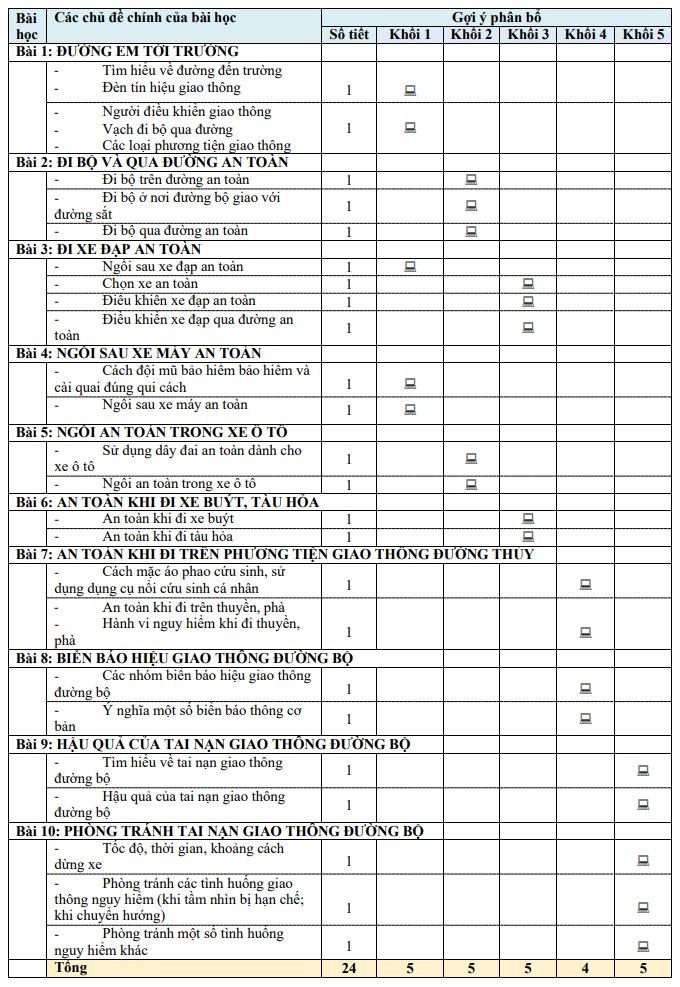 TỔ CHỨC THỰC HIỆN: Gợi ý tổ chức 1 tiết học  Lưu ý về thời lượng: 1 tiết GDATGT có thể dạy thời gian tối thiểu: 20 phút. Có thể dạy trong thời gian 1 tiết căn cứ trên sự sắp xếp TKB phù hợp với từng CSGD.KẾT LUẬN- Bộ học liệu giá trị không chỉ đối với học sinh mà người lớn cũng có thể tham khảo và học hỏi được khá nhiều.- Những kiến thức bổ ích được chia sẻ chắc chắn sẽ mang lại nhiều giá trị tích cực cho mọi người .- Lý tưởng nhất là lớp học có đủ máy vi tính cho các tiết học về giáo dục an toàn giao thông.- Tùy điều kiện của từng địa phương mà GV sẽ linh hoạt thay đổi nhiều hình thức tổ chức các hoạt động để kích thích trí tưởng tượng, khơi gợi đam mê cho HS.- Hy vọng dự án sẽ tiếp tục mở rộng đối tượng thụ hưởng: bộ tài liệu sử dụng thêm ngôn ngữ tay thuyết minh cho ND bài học để phổ rộng cho mọi đối tượng trẻ có thể tiếp cận, bổ sung những kĩ năng cần thiết khi trẻ hòa nhập với cộng đồng.PHẦN THỨ HAI( Đc Bùi Mỹ An)1. Hướng dẫn vào đường link và cách sử dụng tài liệu điện tử về ATGT.HƯỚNG DẪN CÀI ĐẶT PHẦN MỀM  TÀI LIỆU ĐIỆN TỬ TRÊN MÁY TÍNH  VÀ CÁC THIẾT BỊ ĐIỆN TỬ KHÁCCác cơ sở giáo dục trên địa bàn kích vào đường link:http://drive.google.com/drive/folders/173pNz5JHZ0foas0Tlz3toHKZWfTE7u k để tải bộ “ Tài liệu điện tử an toàn giao thông” làm tài liệu tham khảo, sử dụng trong giảng dạy tích hợp về giáo dục an toàn giao thông cho học sinh.( Thao tác cụ thể)2. Phần cụ thể         * Phần 1: Cấu trúc, nội dung, thời lượng, đối tượng trong giáo trình và kĩ năng HS cần đạt.* Phần 2: Kế hoạch dạy học cụ thể tiết trong giáo trình.KẾ HOẠCH BÀI DẠYThời gian thực hiện: Thứ ……. ngày …… tháng …. năm 2022Môn học / Hoạt động giáo dục: HĐNGCK/HĐTNI. YÊU CẦU CẦN ĐẠT:1. HS biết và thực hiện được:* Tiết 1:  - Các bước mặc áo phao cứu sinh,                - Sử dụng dụng cụ nổi cứu sinh cá nhân;* Tiết 2:  - Lên, xuống và ngồi an toàn trên thuyền, đò, phà an toàn;                - Bảo đảm an toàn khi đứng chờ tại bến phà;                - Bảo đảm an toàn sau khi từ trên thuyền, phà xuống bến;                - Phân biệt được các hành vi nguy hiểm khi đi thuyền, đò, phà.2. HS hình thành năng lực:Tự học, tự phục vụ, tự giải quyết vấn đề;Phát triển năng lực giao tiếp và hợp tác.3. HS hình thành phẩm chất:Biết yêu quý và giúp đỡ mọi người xung quanh;Có ý thức thực hiện tốt luật ATGTBiết tuyên truyền, chia sẻ, nhắc nhở mọi người tham gia giao thông an toàn.                II. CHUẨN BỊ:1. Giáo viên: Bài giảng phần mềm điện tử, máy tính, áo phao, phao bơi,….2. Học sinh: Vở, máy tính (ipad, điện thoại nếu có)….III. CÁC HOẠT ĐỘNG DẠY VÀ HỌC CHỦ YẾU(Trình chiếu)PHẦN THỨ BA: THẢO LUẬN( Đc Thông)Các trường nêu ý kiến phát biểu Thảo luậnPHẦN THỨ TƯ- KẾT LUẬN1. Các văn bản chỉ đạo- Công văn 303/SGDĐT- GDTH ngày 30 tháng 3 năm 2021 của Sở GD- ĐT Hải Dương về việc triển khai dạy học Bộ tài liệu “ Giáo dục ATGT dành cho học sinh tiểu học” theo định hướng phát triển năng lực, phẩm chất người học, từ học kỳ II, năm học 2020- 2021.- Công văn số 493/ SGDĐT- GDTH ngày 10 tháng 5 năm 2021 của Sở GD- ĐT Hải Dương về việc hướng dẫn tổ chức giáo dục An toàn giao thông cấp tiểu học.- Công văn văn số 480/ SGDĐT- GDTH ngày 24 tháng 5 năm 2022 của Sở GD- ĐT Hải Dương về việc hướng dẫn sử dụng bộ “ Tài liệu điện tử giáo dục an toàn giao thông” dành cho học sinh tiểu học.- Công văn số 975/ SGDĐT- GDTH ngày 10 tháng 8 năm 2022 của Sở GD- ĐT Hải Dương về việc tập huấn “ Tài liệu điện tử giáo dục an toàn giao thông” dành cho học sinh tiểu học.2. Chỉ đạo của PGD- ĐT- Các nhà trường lựa chọn để sử dụng Bộ tài liệu “ Giáo dục ATGT dành cho học sinh tiểu học” theo định hướng phát triển năng lực, phẩm chất người học”  và “ Tài liệu điện tử giáo dục an toàn giao thông” dành cho học sinh tiểu học theo từng chủ đề, bài học được thiết kế trong Bộ tài liệu theo hình thức, phương pháp phù hợp với kế hoạch của nhà trường.- Thực hiện tích hợp, lồng ghép nội dung ATGT theo các chủ đề, bài học trong bộ tài liệu vào quá trình dạy học các môn học, hoạt động giáo dục trong chương trình giáo dục phổ thông cấp tiểu học phù hợp với mục tiêu, nội dung và yêu cầu cần đạt của bài học/ mạch kiến thức các môn học, hoạt động giáo dục; việc tích hợp nội dung GDATGT được thực hiện linh hoạt, chủ động phù hợp với điều kiện thực tiễn của nhà trường và địa phương.- Lựa chọn nội dung giáo dục ATGT theo các chủ đề, bài học tại Bộ tài liệu vào tổ chức các hoạt động giáo dục ngoài giờ lên lớp/ Hoạt động trải nghiệm, chuyên đề.- Thời lượng dạy học các tiết học ATGT các nhà trường chủ động bố trí phù hợp với nội dung và kế hoạch dạy học các môn học. Thời lượng tối thiểu: 20 phút/ tiết.- Kế hoạch dạy học ATGT được lồng ghép cùng kế hoạch đảm bảo An toàn giao thông, thực hiện cổng trường an toàn.TTNội dungNgười thực hiệnPhần thứ nhất1. Tổng quan về bộ tài liệu2. Mục tiêu3. Cấu trúc, nội dung4. Phương pháp giảng dạy5. Đối tượng, phạm vi sử dụng6. Hướng dẫn tổ chức thực hiệnĐc Nguyễn Thị Hoài NgọcPhần thứ hai1. Hướng dẫn vào đường link và cách sử dụng tài liệu điện tử về ATGT.2. Kế hoạch bài dạy cụ thể một số tiết trong giáo trình.Đc Bùi Mỹ AnPhần thứ baThảo luậnĐc ThôngPhần thứ tưThống nhất nội dungĐc ThôngHoạt động của 1 tiết họcThời gian (phút)Nội dungPhương phápChuẩn bị dụng cụ dạy họcGiới thiệu3-5Mục đích bài họcThuyết trìnhMáy tínhMáy chiếu Bài học trên phần mềmNội dung bài học điện tử15-20Phần “Bài học”Lấy học sinh làm trung tâm: Hỏi-đáp; Thảo luận theo cặp, theo nhómMáy tínhMáy chiếu Bài học trên phần mềmThực hành10Phần “Ôn tập”Chơi trò chơi trongbài học trên phầnmềmMáy tínhMáy chiếu Bài học trên phần mềmPhần tự liên hệ5HS liên hệ kiến thức bài giảng với thực tếNêu vấn đềThuyết trìnhGiấy dán các màu khác nhau Giấy A4Tổng kết bài học2-5Phần “Tổng kết”Xem nội dung ghi nhớ trong bài học trên phần mềm Phát vấnMáy tínhMáy chiếu Bài học trên phần mềmTÊN BÀITHỜI LƯỢNGĐỐI TƯỢNGCẤU TRÚC -  NỘI DUNG MẠCH KIẾN THỨCKĨ NĂNG VẬN DỤNG HS CẦN ĐẠTBài 1: Đường em tới trường02 tiết:Tiết 1 HĐ 1 + 2Tiết 2: HĐ 3 + 4( Tuỳ vào tình hình thực tế)Lớp 1, 2, 3+ HĐ 1: Giới thiệu Đường em đến trường+ HĐ 2: Bài học (tìm hiểu các nội dung)- Đường đến trường- Đèn tín hiệu GT- Người điều khiển GT- Hiệu lệnh hướng dẫn GT cơ bản- Vạch đi bộ qua đường- Các loại phương tiện GT+ HĐ 3: Ôn tập + liên hệ+ HĐ 4: Tổng kết * Phân biệt được:- Sự khác nhau giữa đường đô thị và nông thôn.- Các thành phần của một con đường.- Vạch kẻ sang đường, vạch dừng.- Màu sắc, ý nghĩa của các đèn tín hiệu giao thông và chấp hành tốt chỉ dẫn của đèn tín hiệu GT.- Các loại phương tiện giao thông.Bài 2: Đi bộ và qua đường an toàn03 tiết:Mỗi phần 1 tiếtLớp 1, 2, 3+ HĐ 1: Giới thiệu Đi bộ và qua đường an toàn+ HĐ 2: Bài học (tìm hiểu các nội dung)* Phần 1: Đi bộ trên đường an toàn- Hành vi nguy hiểm khi đi bộ- Ôn tập + liên hệ* Phần 2: Đi bộ qua đường an toàn- Hành vi qua đường nguy hiểm- Ôn tập + liên hệ* Phần 3: Đi bộ ở nơi đường bộ giao với đường sắt- Ôn tập + liên hệ+ HĐ 3: Tổng kết*Biết cách:- Đi bộ an toàn dọc tuyến đường.- Đi bộ an toàn ở nơi đường bộ giao nhau với đường sắt.- Đi bộ an toàn qua đường an toàn (ở nơi có cầu vượt, hầm dành cho người đi bộ, tại nơi giao nhau có đèn tín hiệu dành cho người đi bộ, có vạch kẻ sang đường dành cho người đi bộ qua đường; tại nơi không có tín hiệu đèn hoặc vạch kẻ sang đường dành cho người đi bộ qua đường, đặc biệt là những nơi có tầm nhìn bị che khuất).- Phân biệt được các hành vi nguy hiểm khi đi bộ trên đường.Bài 3: Đi xe đạp an toàn04 tiết:Mỗi phần 1 tiếtLớp 1, 2, 3+ HĐ 1: Giới thiệu Đi xe đạp an toàn + HĐ 2: Bài học (tìm hiểu các nội dung)* Phần 1: Ngồi sau xe đạp an toàn- Hành vi nguy hiểm khi ngồi sau xe đạp- Ôn tập + liên hệ* Phần 2: Chọn xe đạp an toàn- Ôn tập + liên hệ* Phần 3: Điều khiển xe đạp an toàn- Hành vi nguy hiểm khi điều khiển xe đạp- Ôn tập + liên hệ* Phần 4: Điều khiển xe đạp qua đường an toàn- Ôn tập + liên hệ+ HĐ 3: Tổng kết*Biết cách:- Ngồi sau xe đạp an toàn- Kiểm tra xe đạp an toàn- Điều khiển xe đạp trên đường an toàn- Điều khiển xe đạp qua đường an toàn, ở các tình huống giao thông khác nhau.- Phân biệt được các hành vi nguy hiểm khi điều khiển xe đạp và điều khiển xe đạp qua đường.Bài 4: Ngồi sau xe máy an toàn02 tiết:Mỗi phần 1 tiếtLớp 1, 2, 3+ HĐ 1: Giới thiệu Ngồi sau xe máy an toàn+ HĐ 2: Bài học (tìm hiểu các nội dung)* Phần 1: Đội mũ bảo hiểm an toàn- Cách đội mũ bảo hiểm và cài quay đúng quy cách.- Ôn tập + liên hệ* Phần 2: Ngồi sau xe máy an toàn- Hành vi nguy hiểm khi ngồi sau xe máy.- Ôn tập + liên hệ+ HĐ 3: Tổng kết* Biết cách:- Chọn mũ bảo hiểm đạt chất lượng.- Đội mũ bảo hiểm và cài quai đúng qui cách.- Ngồi sau xe máy an toàn.- Phân biệt được các hành vi nguy hiểm khi ngồi sau xe máy.Bài 5: Ngồi an toàn trong xe ô tô02 tiết:Mỗi phần 1 tiếtLớp 1, 2, 3+ HĐ 1: Giới thiệu Ngồi an toàn trong xe ô tô + HĐ 2: Bài học (tìm hiểu các nội dung)* Phần 1: Sử dụng dây đai an toàn dành cho xe ô tô- Thắt dây an toàn đúng cách.- Thắt dây an toàn không đúng cách.- Ôn tập + liên hệ* Phần 2: Ngồi an toàn trong xe ô tô- Hành vi nguy hiểm khi ngồi trong xe ô tô.- Ôn tập + liên hệ+ HĐ 3: Tổng kết* Biết cách:- Thắt dây đai an toàn khi ngồi trong ô tô theo từng bước đúng cách;- Lên xe, xuống xe ô tô an toàn.- Ngồi an toàn trong xe ô tô.- Phân biệt được các hành vi nguy hiểm khi ngồi trong xe ô tô.Bài 6: An toàn khi đi xe buýt, tàu hoả02 tiết:Mỗi phần 1 tiếtLớp 4, 5+ HĐ 1: Giới thiệu An toàn khi đi xe buýt, tàu hoả + HĐ 2: Bài học (tìm hiểu các nội dung)* Phần 1: An toàn khi đi xe buýt.- Những hành vi nguy hiểm khi đi xe buýt- Ôn tập + liên hệ* Phần 2: An toàn khi đi tàu hoả.- Những hành vi nguy hiểm khi đi tàu hoả.- Ôn tập + liên hệ+ HĐ 3: Tổng kết* Biết cách:- Lên, xuống xe buýt, tàu hỏa an toàn;- Ngồi an toàn trong xe buýt, tàu hỏa;- Đảm bảo an toàn khi đứng chờ tại bến xe buýt, nhà ga tàu hỏa; - Đảm bảo an toàn sau khi xuống xe tại bến xe buýt, nhà ga tàu hỏa.- Phân biệt được các hành vi nguy hiểm khi đi xe buýt, tàu hoả.Bài 7: An toàn khi đi trên phương tiện giao thông đường thuỷ02 tiết:Mỗi phần 1 tiếtLớp 4, 5+ HĐ 1: Giới thiệu An toàn khi đi trên phương tiện giao thông đường thuỷ + HĐ 2: Bài học (tìm hiểu các nội dung)* Phần 1: Cách sử dụng áo phao cứu sinh, dụng cụ nổi cứu sinh.- Ôn tập + liên hệ* Phần 2: An toàn khi đi trên thuyền, đò, phà- Đi thuyền, đò an toàn;- Đi phà an toàn;- Những hành vi nguy hiểm khi đi thuyền, phà;- Ôn tập + liên hệ+ HĐ 3: Tổng kết* Biết cách:- Các bước mặc áo phao cứu sinh,-  Sử dụng dụng cụ nổi cứu sinh cá nhân;- Lên, xuống và ngồi an toàn trên thuyền, đò, phà an toàn;- Bảo đảm an toàn khi đứng chờ tại bến phà;- Bảo đảm an toàn sau khi từ trên thuyền, phà xuống bến;- Phân biệt được các hành vi nguy hiểm khi đi thuyền, đò, phà.Bài 8: Biển báo hiệu giao thông đường bộ02 tiết:Mỗi phần 1 tiếtLớp 4, 5+ HĐ 1: Giới thiệu Biển báo hiệu giao thông đường bộ+ HĐ 2: Bài học (tìm hiểu các nội dung)* Phần 1: Các nhóm biển báo giao thông đường bộ;- Tác dụng, ý nghĩa của 5 nhóm biển báo hiệu giao thông đường bộ;- Ôn tập + liên hệ.* Phần 2: Một số biển báo hiệu cơ bản;- Biển báo cấm               - Biển báo nguy hiểm - Biến báo hiệu lệnh       - Biển báo chỉ dẫn- Biển báo phụ- Ôn tập + liên hệ+ HĐ 3: Tổng kết* Biết cách:- Phân biệt 5 nhóm biển báo hiệu đường bộ;- Vận dụng các thông tin trên biển báo đường bộ trong thực tiễn tham gia giao thông trên đường;Bài 9: Hậu quả của tai nạn giao thông đường bộ02 tiết:Mỗi phần 1 tiếtLớp 4, 5+ HĐ 1: Giới thiệu Hậu quả của tai nạn giao thông đường bộ + HĐ 2: Bài học (tìm hiểu các nội dung)* Phần 1: Tìm hiểu về tai nạn giao thông đường bộ;- Hiểu về TNGT đường bộ- Nguyên nhân gây ra TNGT đường bộ;- Các thiết bị bảo vệ, phòng tránh thương tích khi xảy ra TNGT đường bộ;- Ôn tập + liên hệ.* Phần 2: Hậu quả của tai nạn giao thông đường bộ;- Ôn tập + liên hệ.+ HĐ 3: Tổng kết* Biết phân biệt:-  Các nguyên nhân gây tai nạn;-  Các thiết bị bảo vệ khi xảy ra tai nạn giao thông;- Hậu quả của tai nạn giao thông.Bài 10: Phòng tránh tai nạn giao thông đường bộ03 tiết:Mỗi phần 1 tiếtLớp 4, 5+ HĐ 1: Phòng tránh tai nạn giao thông đường bộ+ HĐ 2: Bài học (tìm hiểu các nội dung)* Phần 1: Tốc độ, thời gian và khoảng cách dừng xe;- Ôn tập + liên hệ* Phần 2: Phòng tránh các tình huống giao thông nguy hiểm;- Phòng tránh tan nạn khi tầm nhìn hạn chế;- Phòng tránh va chạm khi chuyển hướng (khi đi xe đạp)- Ôn tập + liên hệ* Phần 3: Phòng tránh các tình huống nguy hiểm khác- TH1: Gặp chướng ngại vật- TH2: Khi di chuyển trên đường gặp xe ô tô to chuyển hướng- TH3: Vội vàng khi lên xe buýt;- TH4: Ô tô đang đỗ bắt ngờ mở cánh cửa khi bạn di chuyển đến.- Ôn tập + liên hệ*Biết:- Phân biệt các loại phương tiện có tốc độ khác nhau.- Giữ khoảng cách và tránh xa các phương tiện đang tham gia giao thông trên đường.- Làm cho những người tham gia giao thông khác nhìn thấy mình khi tham gia giao thông trên đường.- Vận dụng các kiến thức đã học được để phòng, tránh các tình huống giao thông nguy hiểm trên đường.